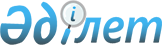 О проекте Закона Республики Казахстан "О ратификации Соглашения между Правительством Республики Казахстан и Правительством Кыргызской Республики об использовании водохозяйственных сооружений межгосударственного пользования на реках Чу и Талас"Постановление Правительства Республики Казахстан от 14 ноября 2001 года N 1447

      Правительство Республики Казахстан постановляет: 

      1. Внести на рассмотрение Мажилиса Парламента Республики Казахстан проект Закона Республики Казахстан "О ратификации Соглашения между Правительством Республики Казахстан и Правительством Кыргызской Республики об использовании водохозяйственных сооружений межгосударственного пользования на реках Чу и Талас".     2. Настоящее постановление вступает в силу со дня подписания.     Премьер-Министр     Республики Казахстан                                                                   проект                        Закон Республики Казахстан         О ратификации Соглашения между Правительством Республики            Казахстан и Правительством Кыргызской Республики об                 использовании водохозяйственных сооружений                     межгосударственного пользования                            на реках Чу и Талас     Статья 1. Ратифицировать Соглашение между Правительством Республики Казахстан и Правительством Кыргызской Республики об использовании водохозяйственных сооружений межгосударственного пользования на реках Чу и Талас, совершенное в городе Астане 21 января 2000 года.     Статья 2. Настоящий Закон вступает в силу со дня подписания.     Президент      Республики Казахстан                               Соглашение        между Правительством Республики Казахстан и Правительством          Кыргызской Республики об использовании водохозяйственных       сооружений межгосударственного пользования на реках Чу и Талас     Правительство Республики Казахстан и Правительство Кыргызской Республики, именуемые в дальнейшем Сторонами, 

       руководствуясь Договором о создании единого экономического пространства между Республикой Казахстан, Кыргызской Республикой и Республикой Узбекистан подписанного в городе Чолпон-Ата 30 апреля 1994 года; 

      признавая социальную, экономическую и экологическую ценность водных ресурсов; 

      придавая важное значение взаимовыгодному сотрудничеству в использовании водных ресурсов и обеспечению надежности и безопасности эксплуатации водохозяйственных сооружений межгосударственного пользования; 

      имея общее желание найти наиболее совершенное и справедливое решение в эффективном использовании водохозяйственных сооружений в соответствии с общепризнанными нормами международного права в области водных ресурсов; 

      исходя из принципов добрососедства, равноправия, взаимопомощи; 

      согласились о нижеследующем: 



 

                               Статья 1 



 

      Стороны признают, что использование водных ресурсов, эксплуатация и техническое обслуживание водохозяйственных сооружений межгосударственного пользования должны иметь целью достижение взаимной выгоды на справедливой и разумной основе.                              Статья 2     Стороны относят к водохозяйственным сооружениям межгосударственного пользования нижеследующие водохозяйственные сооружения, находящиеся в собственности Кыргызской Республики:     Орто-Токойское водохранилище на реке Чу;     обводные Чуйские железобетонные каналы на реке Чу от Быстровской ГЭС до города Токмок;     Западный и Восточный Большие Чуйские каналы с сооружениями;     Чумышский гидроузел на реке Чу;     Кировское водохранилище на реке Талас. 



 

                                Статья 3 



 

      Сторона - владелец в собственности, которой находятся водохозяйственные сооружения межгосударственного пользования, имеет право на компенсацию Стороной - пользователем этими сооружениями необходимых расходов, обеспечивающих их безопасную и надежную эксплуатацию. 



 

                               Статья 4 



 

      Стороны принимают долевое участие в возмещении затрат на эксплуатацию, техническое обслуживание водохозяйственных сооружений межгосударственного пользования и другие согласованные действия пропорционально получаемому объему воды. 



 

                               Статья 5 



 

      Для обеспечения безопасной и надежной работы водохозяйственных сооружений межгосударственного пользования Стороны создадут постоянно действующие комиссии, которые будут устанавливать режим работы и определять объемы необходимых затрат на их эксплуатацию и техническое обслуживание. 



 

                               Статья 6 



 

      Стороны ежегодно предусматривают выделение необходимых средств для эксплуатации и технического обслуживания водохозяйственных сооружений межгосударственного пользования. 



 

                               Статья 7 



 

      Стороны обязуются осуществлять совместные мероприятия по защите водохозяйственных сооружений межгосударственного пользования и территорий, находящихся в зоне их влияния, от неблагоприятного воздействия паводков, селей и других природных явлений. 



 

                               Статья 8 



 

      В случае возникновения чрезвычайных ситуаций на водохозяйственных сооружениях межгосударственного пользования, вызванных неожиданными природными явлениями или техническими причинами, Стороны должны без промедления уведомить друг друга и принять совместные действия по их предотвращению, смягчению и устранению последствий. 



 

                               Статья 9 



 

      В целях оперативного и эффективного выполнения ремонтно-восстановительных работ на водохозяйственных сооружениях межгосударственного пользования Стороны признают необходимость использования строительных, ремонтно-эксплуатационных и промышленных мощностей друг друга. 



 

                               Статья 10 



 

      Стороны согласились совместно осуществлять научно-исследовательские и проектно-изыскательские работы по вопросам эффективного использования водных ресурсов и водохозяйственных сооружений. 



 

                               Статья 11 



 

      Стороны создают условия для беспрепятственного и беспошлинного передвижения через границы и территории своих государств персонала, машин и механизмов, сырья, материалов, предназначенных для эксплуатации и технического обслуживания водохозяйственных сооружений межгосударственного пользования. 



 

                               Статья 12 



 

      В случае возникновения споров или разногласий между Сторонами, связанных с толкованием или применением настоящего Соглашения, Стороны будут решать их путем переговоров и консультаций. 



 

                               Статья 13 



 

      С согласия Сторон в настоящее Соглашение могут быть внесены изменения и дополнения, которые оформляются отдельными протоколами и являются его неотъемлемой частью. 



 

                               Статья 14 



 

      Настоящее Соглашение вступает в силу с даты получения последнего письменного уведомления о выполнении Сторонами внутригосударственных процедур, предусмотренных их национальным законодательством. 

      Настоящее Соглашение заключается на 5 лет и будет автоматически продлеваться на следующие пятилетние сроки, если ни одна из Сторон за шесть месяцев до истечения соответствующего срока письменно не уведомит другую Сторону о своем намерении прекратить его действие. 

      Совершено в г. Астана, 21 января 2000 года в двух подлинных экземплярах, каждый на казахском, кыргызском и русском языках, при этом все тексты имеют одинаковую силу.     В случае возникновения разногласий в толковании положений настоящего Соглашения, Стороны будут руководствоваться текстом на русском языке.     За Правительство                         За Правительство     Республики Казахстан                     Кыргызской Республики(Специалисты: Умбетова А.М.,              Склярова И.В.)     
					© 2012. РГП на ПХВ «Институт законодательства и правовой информации Республики Казахстан» Министерства юстиции Республики Казахстан
				